Приложение                                                                                                 к постановлению администрацииНаходкинского городского округаСХЕМА № 261размещения нестационарного торгового объекта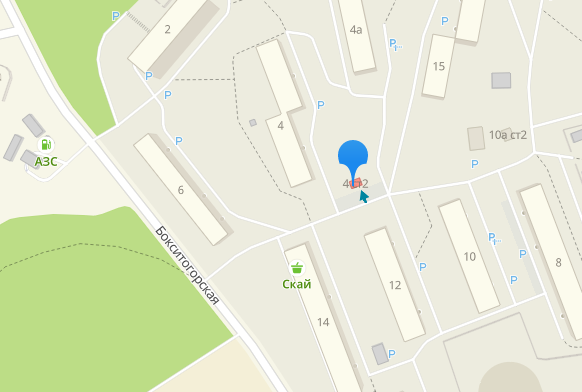 Вид нестационарного торгового объектаСпециализацияМестоположение объектаПлощадь объекта/площадь земельного участка, кв.мКоординаты земельного участка, МСКПавильонПродовольственные товарыМестоположение: в 16м на восток от жилого дома по ул. Бокситогорской, 448.0X1 321698.15	Y1 2228948.02X2 321696.88	Y2 2228942.88X3 321702.62	Y3 2228941.47X4 321703.88	Y4 2228946.61X5 321698.15	Y5 2228948.02